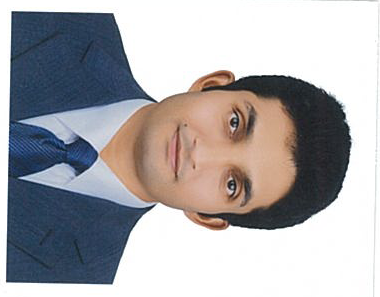 Jacob Jacob.359591@2freemail.com 	 INTERESTED JOBSAssistant Accounts Manager / Assistant Finance Manager / Senior Accountant /AccountantCAREER OBJECTIVESBeing a young and dynamic Professional Accountant my objective is to secure a challenging position in an organization where I can utilize my knowledge, skills and experience effectively & efficiently to contribute to overall development of the organization and my personal growth.KEY STRENGTH AREASFocused & result oriented approach for optimum productivity.Creative, innovative & application of common sense approach in problem solving.AREAS OF COMPETENCIESCost Management                                                                             Cash Flow ManagementBudgeting                                                                                            Budget v/s Actual ManagementFinalization of Accounts                                                                   Ratio Analysis                                                                                      Inventory Control / Management                                                  Fixed Assets Management Accounts Payables / Receivable Management                            Handling Trade FacilitiesAWARDS & ACHIEVEMENTSBest Employee of the month Award by Aseela Garments in 2007Negotiated successfully with banks for basket of facilities.Successfully implemented ERP with necessary changes in Inventory & other ModulesReduced Logistic Cost by understanding the rates & procedures thru lines.EXPERIENCE Position Held: Senior Accountant Organization: CASPIAN CHEMICAL FZCO, DubaiPeriod: From January’ 08 to till date.Reporting to: Managing Director / Finance ControllerJob ResponsibilitiesResponsible for Total Accounting, Finance & Banking Functions for group of companies and reporting to Managing Director / Finance Controller.Establishing LC’s, TR’ LG and monitoring the working capital requirements and taking the necessary actions and negotiating with banks accordingly.Recording all the necessary Adjustment entries to close the books on periodical basisInventory management by reconciling monthly stock reports & revaluation passing necessary entries for material stored in different locations on the basis of Volume as well as Packages.Overhead analyzation and taking necessary steps to cut down the cost. And profitability analysis by profit centers.Identifying slow moving stock & notifying to sales department for follow up and actions.  Establishing Financial and Accounting Systems, Internal Controls and monitoring of their adequacy Consolidation  of Report based on data collected from other companiesProfitability reports on monthly basis, budgeting, cash flow statements, revenue and cost center performance analysis, overhead analysis, Budget vs Actual variance report and ratio analysis.Regular review of funds, banking facilities, facilitating bank guarantees/letters of credit, periodical status reports to Bank.Finalization of accounts with audit compliance and liaison with the insurance companies, banks and other departments etc.Significant Contribution Negotiated successfully with banks for basket of facilities.Successfully implemented ERP with necessary changes in Inventory & other ModulesReduced Logistic Cost by understanding the rates & procedures thru lines.
Position Held: Accountant Organization: ASEELA GARMENTS TRADING L.L.C, Dubai, UAEPeriod: From July’2004 to Dec’07Reporting to: Managing DirectorJob ResponsibilitiesFinal Accounts / Preparing Trial Balance, Profit & Loss Account.Passing journal & adjustment entriesPreparing letter of credit by coordinating with bank & their clauses & amendments.Bank reconciliation statement for every month.Clearing imported goods by coordinating with customs & clearing agents.Making daily payment & receipt vouchers.Preparing delivery orders & challans.Purchase of raw materials & maintaining account payable.Issuing daily invoices & follow ups for account receivables.Maintain warehouse stocks and keep update in computer on daily & weekly basis. Receive and issue all type of materials.Arranging for sending cutting in factory for production.Follow up with factories for Production, price requirement and shortage.Verification and making D.O. deliveries goods to schools and offices.All legal formalities.Position Held: Accountant Organization: Sem Tian Exports & Hotels Pvt. Ltd., New Delhi, India.Period: From August’2001 to June’2004Reporting to: Senior AccountantJob ResponsibilitiesPassing journal entries & making necessary adjustment entries.Handling accounts up to finalization.Generating periodic MIS reports to the management.Computation of Income tax.Handling Payroll.Worked as an Accounts Assistant in Ashish Textile Ind. Pvt. Ltd and N.M. Agarwal – Chartered Accountants, Mumbai from July 2000 to July 2001.Worked as an Accounts Assistant in M.A. Parekh & Associates – Chartered Accountants from July 1999 to June 2000.Educational Attainment:Currently perusing CMA (Part II- Financial Decision Making) training with Chicago Management Sharjah.Bachelor of Business Management from Mangalore University in the year 1999.Computer Knowledge:Diploma in MS office (Word, Excel and PPT)Accounting Package Visual Win Trade, Tally 4.5, 5.4, 6.3, 9.1 & ERP.Extra-Curricular Activities:Playing Cricket, Reading books, Listening to Music Swimming and playing Indoor GamesPersonal Details:Date of Birth		: 03rd January 1977Gender			: MaleNationality		: IndianMarital Status		: MarriedDriving License		: Yes - Dubai Driving LicenseVisa Status		: Residence Visa (Will join immediately without notice period)Declaration:I hereby declare that the above-mentioned information is correct up to my knowledge and I bear the responsibility for the correctness of the above-mentioned particulars.